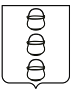 ГЛАВА
 ГОРОДСКОГО ОКРУГА КОТЕЛЬНИКИ
 МОСКОВСКОЙ ОБЛАСТИПОСТАНОВЛЕНИЕ20.09.2019  №  653 - ПГг. КотельникиОб утверждении муниципальной программы «Здравоохранение» и досрочном завершении реализации муниципальной программы городского округа Котельники Московской области «Создание условий для оказания медицинской помощи населению городского округа Котельники Московской области на 2019-2024 годы»Руководствуясь постановлением главы городского округа Котельники Московской области от 02.07.2014 № 606-ПГ «Об утверждении порядка разработки, реализации и оценки эффективности муниципальных программ городского округа Котельники Московской области» постановляю:1. Утвердить муниципальную программу «Здравоохранение» (приложение к настоящему постановлению).2. Муниципальная программа «Здравоохранение» вступает в силу с 01.01.2020 года и применяется к правоотношениям, возникающим в связи с составлением, рассмотрением, утверждением и исполнением бюджета городского округа Котельники Московской области, начиная с бюджета городского округа Котельники Московской области на 2020 год и на плановый период 2021 и 2022 годов.3. Досрочно завершить реализацию муниципальной программы городского округа Котельники Московской области «Создание условий для оказания медицинской помощи населению городского округа Котельники Московской области на 2019-2024 годы» 31.12.2019 г.4. Признать утратившими силу:1. Постановление главы городского округа Котельники Московской области от 29.12.2018 № 1209-ПГ «О досрочном прекращении реализации муниципальной программы «Создание условий для оказания медицинской помощи населению городского округа Котельники Московской области на      2015-2020 годы» и утверждении муниципальной программы «Создание условий для оказания медицинской помощи населению городского округа Котельники Московской области на 2019-2024 годы»»;2. Постановление главы городского округа Котельники Московской области от 05.04.2019 № 207-ПГ «О внесении изменений в муниципальную программу «Создание условий для оказания медицинской помощи населению городского округа Котельники Московской области на 2019-2024 годы», утвержденную постановлением главы городского округа Котельники от 29.12.2018 № 1209 –ПГ»;3. Постановление главы городского округа Котельники Московской области от 22.05.2019 № 338-ПГ «О внесении изменений в муниципальную программу «Создание условий для оказания медицинской помощи населению городского округа Котельники Московской области на 2019-2024 годы», утвержденную постановлением главы городского округа Котельники от 29.12.2018 № 1209 – ПГ».5. Отделу информационного обеспечения управления внутренней политики МКУ «Развитие Котельники» обеспечить официальное опубликование настоящего постановления в газете «Котельники Сегодня» и разместить на официальном сайте городского округа Котельники Московской области в сети «Интернет».6. Контроль за исполнением настоящего постановления возложить на заместителя главы администрации городского округа Котельники Ирину Михайловну Кузьмину.Глава городского округа Котельники Московской области						 А.А. БулгаковПриложение к постановлению главы городского округаКотельники Московской областиот 20.09.2019  №  653 - ПГПаспорт муниципальной программы «Здравоохранение»1. Общая характеристика сферы реализации муниципальной программы, в том числе формулировка основных проблем в указанной сфере, инерционный прогноз ее развития, описание цели муниципальной программыОснованием для разработки программы является Бюджетный кодекс Российской Федерации ст. 179 ФЗ-131, постановление главы городского округа Котельники Московской области «Об утверждении положения о порядке разработки, реализации оценки эффективности муниципальных программ городского округа Котельники Московской области».Главной задачей системы здравоохранения городского округа Котельники Московской области (далее - городского округа Котельники), является организация доступной и качественной медицинской помощи населению городского округа Котельники.Одним из важнейших направлений деятельности является реализация мер муниципальной политики, направленных на снижение смертности населения, прежде всего от основных причин смерти, профилактика и своевременное выявление на ранних стадиях и лечение заболеваний, которые дают высокий процент смертности среди населения, снижение материнской и младенческой смертности, повышение рождаемости.Анализ медико-демографической ситуации в городском округе Котельники свидетельствует о необходимости дальнейшего развития первичного звена здравоохранения, повышения профилактической направленности, развития стационарозамещающих технологий, организации системы неотложной медицинской помощи населению.Причинами недостаточной динамики в состоянии здоровья населения являются низкая мотивация населения на соблюдение здорового образа жизни, недостаточная двигательная активность, высокая приверженность к вредным привычкам, нерациональное несбалансированное питание, несвоевременное обращение за медицинской помощью, недостаточная работа первичного звена здравоохранения, направленная на своевременное выявление заболеваний и факторов риска их обуславливающих, отсутствие коечного фонда, недостаточная обеспеченность системы здравоохранения высококвалифицированными кадрами, недостаточная информатизация медицинских организаций.Результативность и эффективность деятельности учреждений здравоохранения, обеспечение населения городского округа Котельники качественной и эффективной медицинской помощью и улучшение качественных показателей состояния его здоровья в значительной степени определяется кадровым потенциалом, уровнем профессиональной квалификации медицинских работников.Обеспечение подготовки медицинских кадров, их непрерывного последипломного образования, совершенствование деятельности, имеющейся в городском округе Котельники системы последипломного образования медицинских и фармацевтических кадров напрямую связаны с повышением доступности и качества медицинской помощи для широких слоев населения.Цель Программы: обеспечение доступности и улучшение качества оказания медицинской помощи населению городского округа Котельники.2. Прогноз развития соответствующей сферы реализации муниципальной программы с учетом реализации муниципальной программы, включая возможные варианты решения проблемы, оценку преимуществ и рисков, возникающих при выборе различных вариантов решения проблемы.Исполнителями мероприятий Программы являются отдел субсидий и оказания мер социальной поддержки управления развития отраслей социальной сферы администрации городского округа Котельники, учреждение здравоохранения «Котельниковская городская поликлиника», учреждение здравоохранения «Городская станция скорой медицинской помощи» городского округа Котельники.Исполнители в рамках реализации мероприятий Программы размещают заказы на поставку товаров, выполнение работ, оказание услуг и заключает государственные контракты, а также гражданско-правовые договоры бюджетных и казенных учреждений на поставку товаров, выполнение работ, оказание услуг для нужд соответствующих заказчиков в соответствии с федеральными законами: от 05.04.2013 № 44 - ФЗ «О контрактной системе в размещении закупок товаров, работ, услуг для обеспечения государственных и муниципальных нужд», от 18.07.2011 № 223-ФЗ «О закупках товаров, работ, услуг отдельными видами юридических лиц» и гражданским законодательством Российской Федерации.При реализации поставленных в Программе задач осуществляются меры, направленные на снижение последствий возможных рисков и повышение уровня гарантированности достижения предусмотренных Программой конечных результатов.Отсутствие или недостаточное финансирование мероприятий в рамках программы может привести к снижению обеспеченности и качества оказываемой медицинской помощи населению городского округа Котельники и, как следствие, качественные и количественные показатели не будут достигнуты, а при неблагоприятном прогнозе - демографические показатели могут измениться в отрицательную сторону.Непосредственным результатом реализации Программы является достижение требуемых значений индикаторов в соответствующем году. Улучшение показателей здоровья населения и деятельности организаций системы здравоохранения будет обеспечиваться на основе постоянной модернизации технологической базы отрасли, развития медицинской науки и образования, улучшения кадрового состава, внедрения информационных технологий и современных стандартов управления.Главным итогом реализации Программы следует считать улучшение демографической ситуации в городском округе Котельники, достижение индикаторов здоровья, утвержденных указом Президента Российской Федерации от 07.05.2012 № 598 «О совершенствовании государственной политики в сфере здравоохранения» и достижение показателей, утвержденных указом Президента Российской Федерации от 07.05.2012 № 597 «О мероприятиях по реализации государственной социальной политики».3. Перечень подпрограмм и краткое их описание.В муниципальную программу включены следующие подпрограммы:Подпрограмма I «Профилактика заболеваний и формирование здорового образа жизни. Развитие первичной медико-санитарной помощи».Реализация Подпрограммы I предусматривает реализацию задач и мероприятий, которые обеспечат увеличение продолжительности жизни населения городского округа Котельники Московской области за счет формирования здорового образа жизни и профилактики заболеваний.Будет продолжено развитие системы медицинской профилактики неинфекционных заболеваний и формирование здорового образа жизни у населения городского округа Котельники Московской области, в том числе снижение распространенности наиболее значимых факторов риска, первичной медико-санитарной медицинской помощи; приобретение оборудования. Осуществлены меры для снижения уровня распространенности инфекционных заболеваний, профилактика которых осуществляется проведением иммунизации населения в соответствии с Национальным календарем профилактических прививок, проводятся мероприятия по профилактике употребления алкоголя, наркотических веществ, психоактивных веществ населением Московской области.Будет продолжена реализация мероприятий, направленных на развитие профилактической направленности педиатрической службы, что обеспечит повышение доступности медицинской помощи и эффективности предоставления медицинских услуг детскому населению.Большое значение будет уделяться совершенствованию системы медицинской профилактики неинфекционных заболеваний и формированию здорового образа жизни у населения городского округа Котельники Московской области, в том числе снижению распространенности наиболее значимых факторов риска, первичной медико-санитарной медицинской помощи. Продолжится работа по снижению уровня распространенности инфекционных заболеваний, профилактика которых осуществляется проведением иммунизации детского населения в соответствии с Национальным календарем профилактических прививок, по профилактике употребления алкоголя, наркотических веществ, психоактивных веществ населением Московской области.Мероприятия Подпрограммы I предусматривают:-обеспечение населения лекарственными препаратами для медицинского применения, медицинскими изделиями, а также специализированными продуктами лечебного питания для детей, граждан, имеющих право на получение государственной социальной помощи;-обеспечение отдельных категорий граждан, проживающих в Московской области, лекарственными препаратами для медицинского применения, медицинскими изделиями, а также специализированными продуктами лечебного питания для детей в соответствии с законодательством Московской области, а также постановлением Правительства Российской Федерации № 890;-предусматривает реализацию задач и мероприятий, которые обеспечат увеличение продолжительности жизни населения за счет формирования здорового образа жизни и профилактики заболеваний.Подпрограмма V «Финансовое обеспечение системы организации медицинской помощи»Реализация мероприятий Подпрограммы V направлена осуществление единовременных компенсационных выплат врачам, младшему и среднему медицинскому персоналу, прибывшим на работу в учреждениях здравоохранения «Котельниковская городская поликлиника» и «Городская станция скорой медицинской помощи» городского округа Котельники.4. Обобщенная характеристика основных мероприятий с обоснование их осуществленияВ рамках программы запланировано проведение следующих мероприятий:- развитие системы медицинской профилактики неинфекционных заболеваний и формирование здорового образа жизни у населения Московской области, в том числе снижение распространенности наиболее значимых факторов риска, что предполагает:- проведение комплексных мер по ограничению потребления табака: повышение информированности населения о вреде активного и пассивного курения табака, о способах его преодоления и формирование в общественном сознании установок о неприемлемости потребления табака в обществе; внедрение программ лечения табачной зависимости в региональную систему здравоохранения и создание налаженной службы помощи в преодолении потребления табака в центрах здоровья, центрах, отделениях, кабинетах медицинской профилактики; проведение мониторинга информированности населения о вреде курения, способах преодоления табачной зависимости и изучение уровня распространенности табакокурения среди населения;- повышение уровня физической активности населения:В рамках реализации программы предусмотрено проведение профилактических медицинских осмотров и диспансеризации взрослого населения в соответствии с федеральными нормативно-правовыми актами, проведение профилактического консультирования в ходе диспансеризации населения и плановых профилактических осмотров.В рамках реализации задачи по профилактике употребления алкоголя, наркотических средств и психоактивных веществ населением Московской области предусмотрено:- повышение уровня информированности населения о негативных последствиях злоупотребления алкогольной продукцией и наркотическими средствами, повышение мотивации к сохранению своего здоровья, включая ведение здорового образа жизни, отказ от вредных привычек (злоупотребление алкоголем и потребление наркотических средств и психоактивных веществ);- расширение системы раннего выявления потребления наркотических средств и психоактивных веществ; - проведение мониторинга информированности населения о негативном влиянии на здоровье злоупотребления алкоголем, потребления наркотических средств и психоактивных веществ.5. Планируемые результаты реализации муниципальной программы «Здравоохранение»6. Методика расчета значений планируемых результатов реализации муниципальной программы7. Порядок взаимодействия ответственного за выполнение мероприятия программы с координатороммуниципальной ПрограммыУправление реализацией Программы осуществляется координатором муниципальной Программы.Муниципальный заказчик Программы - Администрация городского округа Котельники Московской области. Ответственный за мероприятия - Отдел субсидий и оказания мер социальной поддержки управления развития отраслей социальной сферы администрации городского округа Котельники. Ответственность за реализацию Программы и достижение планируемых значений показателей ее эффективности несет координатор муниципальной программы, который осуществляет взаимодействие с муниципальным заказчиком программы и ответственными за выполнение мероприятий (сотрудники структурных подразделений администрации городского округа Котельники Московской области). 8. Состав, форма и сроки предоставления отчетности о ходе реализации мероприятий ПрограммыКонтроль за реализацией и отчетность о ходе Программы осуществляется в соответствии с Постановлением главы городского округа Котельники Московской области от 24.11.2017 № 633-ПГ «Об утверждении порядка разработки, реализации и оценки эффективности реализации муниципальных программ городского округа Котельники Московской области».Приложение 1к муниципальной программе «Здравоохранение»Паспорт муниципальной подпрограммы I «Профилактика заболеваний и формирование здорового образа жизни. Развитие первичной медико-санитарной помощи»1. Характеристика проблем, решаемых посредством мероприятийОдним из ключевых факторов, влияющих на эффективность реализации мероприятий подпрограммы I, является формирование в обществе понимания и принятия обществом культуры взаимных обязательств. Это понимание должно включать наличие не только обязательств со стороны государства по обеспечению охраны здоровья и государственных гарантий, но и обязательств граждан заботиться о собственном здоровье, соблюдать определенные нормы. Такая культура в значительной мере должна повлиять на улучшение здоровья населения, обеспечив недопущение вреда здоровью или его коррекцию на самых ранних стадиях, что одновременно снизит темпы увеличения нагрузки на звено стационарной медицинской помощи и позволит направить дополнительные финансовые ресурсы на увеличение объема государственных гарантий оказания медицинской помощи в сложных медицинских случаях.Формирование здорового образа жизни у граждан - отсутствие поведенческих факторов риска неинфекционных заболеваний, является важнейшим условием снижения вероятности развития или уменьшения степени выраженности биологических факторов риска - артериальной гипертонии, повышения уровня холестерина и глюкозы в крови. В свою очередь это будет способствовать снижению вероятности развития или уменьшению степени выраженности заболеваний, связанных с атеросклерозом, являющихся основными причинами сверхвысокой смертности населения, особенно трудоспособного возраста (инсульт, инфаркт миокарда, хронические формы ишемической болезни сердца, осложненные сердечной недостаточностью).Важнейшим условием эффективности мер по формированию здорового образа жизни населения является наличие функционально взаимосвязанной системы по диагностике и коррекции факторов риска неинфекционных заболеваний в рамках не только первичной медико-санитарной помощи, но и специализированной медицинской помощи.В рамках Подпрограммы I запланировано развитие системы медицинской профилактики неинфекционных заболеваний и формирование здорового образа жизни у населения городского округа Котельники  Московской области.Подпрограмма I предусматривает совершенствование системы мер по снижению количества лиц, зараженных инфекционными заболеваниями, снижению уровня распространенности инфекционных заболеваний, профилактика которых осуществляется проведением иммунизации населения в соответствии с Национальным календарем профилактических прививок.2. Концептуальные направления реформирования, модернизации, преобразования отдельных сфер социально-экономического развития городского округа Котельники, реализуемых в рамках подпрограммы.Концептуальные направления реформирования, модернизации, преобразования сферы здравоохранения, реализуемые в рамках подпрограммы, основаны на необходимости развития первичной медико-санитарной помощи в целях повышения ее доступности в соответствии с потребностями населения городского округа Котельники, требованиями федерального законодательства, необходимости выполнения указов Президента Российской Федерации, устанавливающих требования к сфере здравоохранения.Реализация подпрограммы обеспечит формирование у граждан здорового образа жизни, снижение факторов риска неинфекционных заболеваний, снижение уровня распространенности инфекционных заболеваний, профилактика которых осуществляется проведением иммунизации населения в соответствии с Национальным календарем профилактических прививок.Приложение 1к подпрограмме «Профилактика заболеваний и формирование здорового образа жизни. Развитие первичной медико-санитарной помощи»Перечень мероприятий муниципальной подпрограммы I «Профилактика заболеваний и формирование здорового образа жизни. Развитие первичной медико-санитарной помощи»Приложение 2к муниципальной программе «Здравоохранение»Паспорт муниципальной подпрограммы V «Финансовое обеспечение системы организации медицинской помощи»1. Характеристика проблем, решаемых посредством мероприятийВ период действия Подпрограммы V «Финансовое обеспечение системы организации медицинской помощи» в рамках программно-целевого метода, который гарантирует рациональное использование средств бюджета Московской области, осуществляется финансирование системы здравоохранения в Московской области осуществляется на оказание медицинской помощи в соответствии с нормативами, утвержденными Московской областной программой государственных гарантий бесплатного оказания гражданам медицинской помощи.2. Концептуальные направления реформирования, модернизации, преобразования отдельных сфер социально-экономического развития городского округа Котельники, реализуемых в рамках подпрограммы.Концептуальные направления реформирования, модернизации, преобразования сферы здравоохранения городском округе Котельники Московской области, реализуемые в рамках Подпрограммы V «Финансовое обеспечение системы организации медицинской помощи», основаны на необходимости развития медицинской помощи в целях повышения ее доступности в соответствии с потребностями населения Московской области, необходимости выполнения указов Президента Российской Федерации, устанавливающих требования к сфере здравоохранения, и задачами государственной программы Российской Федерации «Развитие здравоохранения».Реализация Подпрограммы V «Финансовое обеспечение системы организации медицинской помощи» позволит повысить доступность и качество оказания медицинской помощи, финансируемой за счет средств бюджета городского округа Котельники Московской области.Приложение 1к подпрограмме V «Финансовое обеспечение системы организации медицинской помощи»Перечень мероприятий к муниципальной подпрограмме V «Финансовое обеспечение системы организации медицинской помощи»Координатор муниципальной программыЗаместитель главы администрации городского округа Котельники Московской областиИ.М. КузьминаЗаместитель главы администрации городского округа Котельники Московской областиИ.М. КузьминаЗаместитель главы администрации городского округа Котельники Московской областиИ.М. КузьминаЗаместитель главы администрации городского округа Котельники Московской областиИ.М. КузьминаЗаместитель главы администрации городского округа Котельники Московской областиИ.М. КузьминаЗаместитель главы администрации городского округа Котельники Московской областиИ.М. КузьминаЗаказчик муниципальной программыАдминистрация городского округа Котельники Московской областиАдминистрация городского округа Котельники Московской областиАдминистрация городского округа Котельники Московской областиАдминистрация городского округа Котельники Московской областиАдминистрация городского округа Котельники Московской областиАдминистрация городского округа Котельники Московской областиЦель муниципальной программыОбеспечение доступности и улучшение качества оказания медицинской помощи населению городского округа Котельники Московской области (далее - городской округ Котельники)Обеспечение доступности и улучшение качества оказания медицинской помощи населению городского округа Котельники Московской области (далее - городской округ Котельники)Обеспечение доступности и улучшение качества оказания медицинской помощи населению городского округа Котельники Московской области (далее - городской округ Котельники)Обеспечение доступности и улучшение качества оказания медицинской помощи населению городского округа Котельники Московской области (далее - городской округ Котельники)Обеспечение доступности и улучшение качества оказания медицинской помощи населению городского округа Котельники Московской области (далее - городской округ Котельники)Обеспечение доступности и улучшение качества оказания медицинской помощи населению городского округа Котельники Московской области (далее - городской округ Котельники)Перечень подпрограммПодпрограмма I «Профилактика заболеваний и формирование здорового образа жизни. Развитие первичной медико-санитарной помощи»Подпрограмма V «Финансовое обеспечение системы организации медицинской помощи»Подпрограмма I «Профилактика заболеваний и формирование здорового образа жизни. Развитие первичной медико-санитарной помощи»Подпрограмма V «Финансовое обеспечение системы организации медицинской помощи»Подпрограмма I «Профилактика заболеваний и формирование здорового образа жизни. Развитие первичной медико-санитарной помощи»Подпрограмма V «Финансовое обеспечение системы организации медицинской помощи»Подпрограмма I «Профилактика заболеваний и формирование здорового образа жизни. Развитие первичной медико-санитарной помощи»Подпрограмма V «Финансовое обеспечение системы организации медицинской помощи»Подпрограмма I «Профилактика заболеваний и формирование здорового образа жизни. Развитие первичной медико-санитарной помощи»Подпрограмма V «Финансовое обеспечение системы организации медицинской помощи»Подпрограмма I «Профилактика заболеваний и формирование здорового образа жизни. Развитие первичной медико-санитарной помощи»Подпрограмма V «Финансовое обеспечение системы организации медицинской помощи»Источники финансирования муниципальной программы, в том числе по годам:Расходы (тыс. рублей)Расходы (тыс. рублей)Расходы (тыс. рублей)Расходы (тыс. рублей)Расходы (тыс. рублей)Расходы (тыс. рублей)Источники финансирования муниципальной программы, в том числе по годам:Всего2020 г.2021 г.2022 г.2023 г.2024 г.Всего, в том числе:1500027003000310031003100Средства бюджетов городского округа Котельники1500027003000310031003100Средства бюджета Московской области000000Средства федерального бюджета000000Внебюджетные источники000000№ п/пПланируемые результаты реализации муниципальной программыТип показателя*ЕдиницаизмеренияБазовое значение показателя на начало реализации подпрограммыБазовое значение показателя на начало реализации подпрограммыПланируемое значение показателя по годам реализацииПланируемое значение показателя по годам реализацииПланируемое значение показателя по годам реализацииПланируемое значение показателя по годам реализацииПланируемое значение показателя по годам реализацииПланируемое значение показателя по годам реализацииПланируемое значение показателя по годам реализацииПланируемое значение показателя по годам реализацииПланируемое значение показателя по годам реализацииНомер основного мероприятия в перечне мероприятий подпрограммыНомер основного мероприятия в перечне мероприятий подпрограммы№ п/пПланируемые результаты реализации муниципальной программыТип показателя*ЕдиницаизмеренияБазовое значение показателя на начало реализации подпрограммыБазовое значение показателя на начало реализации подпрограммы2020 год2021 год2021 год2022 год2022 год2023 год2023 год2024 год2024 годНомер основного мероприятия в перечне мероприятий подпрограммыНомер основного мероприятия в перечне мероприятий подпрограммы123455677889910101111Подпрограмма I «Профилактика заболеваний и формирование здорового образа жизни. Развитие первичной медико-санитарной помощи»Подпрограмма I «Профилактика заболеваний и формирование здорового образа жизни. Развитие первичной медико-санитарной помощи»Подпрограмма I «Профилактика заболеваний и формирование здорового образа жизни. Развитие первичной медико-санитарной помощи»Подпрограмма I «Профилактика заболеваний и формирование здорового образа жизни. Развитие первичной медико-санитарной помощи»Подпрограмма I «Профилактика заболеваний и формирование здорового образа жизни. Развитие первичной медико-санитарной помощи»Подпрограмма I «Профилактика заболеваний и формирование здорового образа жизни. Развитие первичной медико-санитарной помощи»Подпрограмма I «Профилактика заболеваний и формирование здорового образа жизни. Развитие первичной медико-санитарной помощи»Подпрограмма I «Профилактика заболеваний и формирование здорового образа жизни. Развитие первичной медико-санитарной помощи»Подпрограмма I «Профилактика заболеваний и формирование здорового образа жизни. Развитие первичной медико-санитарной помощи»Подпрограмма I «Профилактика заболеваний и формирование здорового образа жизни. Развитие первичной медико-санитарной помощи»Подпрограмма I «Профилактика заболеваний и формирование здорового образа жизни. Развитие первичной медико-санитарной помощи»Подпрограмма I «Профилактика заболеваний и формирование здорового образа жизни. Развитие первичной медико-санитарной помощи»Подпрограмма I «Профилактика заболеваний и формирование здорового образа жизни. Развитие первичной медико-санитарной помощи»Подпрограмма I «Профилактика заболеваний и формирование здорового образа жизни. Развитие первичной медико-санитарной помощи»Подпрограмма I «Профилактика заболеваний и формирование здорового образа жизни. Развитие первичной медико-санитарной помощи»Подпрограмма I «Профилактика заболеваний и формирование здорового образа жизни. Развитие первичной медико-санитарной помощи»Подпрограмма I «Профилактика заболеваний и формирование здорового образа жизни. Развитие первичной медико-санитарной помощи»1«Диспансеризация» (Доля населения, прошедшего диспансеризацию)Отраслевой показательпроцентпроцент10010010010010010010010010010010011Подпрограмма V «Финансовое обеспечение системы организации медицинской помощи»Подпрограмма V «Финансовое обеспечение системы организации медицинской помощи»Подпрограмма V «Финансовое обеспечение системы организации медицинской помощи»Подпрограмма V «Финансовое обеспечение системы организации медицинской помощи»Подпрограмма V «Финансовое обеспечение системы организации медицинской помощи»Подпрограмма V «Финансовое обеспечение системы организации медицинской помощи»Подпрограмма V «Финансовое обеспечение системы организации медицинской помощи»Подпрограмма V «Финансовое обеспечение системы организации медицинской помощи»Подпрограмма V «Финансовое обеспечение системы организации медицинской помощи»Подпрограмма V «Финансовое обеспечение системы организации медицинской помощи»Подпрограмма V «Финансовое обеспечение системы организации медицинской помощи»Подпрограмма V «Финансовое обеспечение системы организации медицинской помощи»Подпрограмма V «Финансовое обеспечение системы организации медицинской помощи»Подпрограмма V «Финансовое обеспечение системы организации медицинской помощи»Подпрограмма V «Финансовое обеспечение системы организации медицинской помощи»Подпрограмма V «Финансовое обеспечение системы организации медицинской помощи»Подпрограмма V «Финансовое обеспечение системы организации медицинской помощи»Подпрограмма V «Финансовое обеспечение системы организации медицинской помощи»1Показатель 1. Привлечение участковых врачей: 1 врач-1 участокОтраслевой показательпроцентпроцент10010010010010010010010010010010011№ п/пНаименование показателяОпределениеЕдиница измеренияПодпрограмма I «Профилактика заболеваний и формирование здорового образа жизни. Развитие первичной медико-санитарной помощи»Подпрограмма I «Профилактика заболеваний и формирование здорового образа жизни. Развитие первичной медико-санитарной помощи»Подпрограмма I «Профилактика заболеваний и формирование здорового образа жизни. Развитие первичной медико-санитарной помощи»Подпрограмма I «Профилактика заболеваний и формирование здорового образа жизни. Развитие первичной медико-санитарной помощи»1Доля взрослого населения муниципального образования, прошедшего диспансеризацию, от общего числа взрослого населения* 100где:Дп - доля взрослого населения муниципального образования, прошедшего диспансеризацию, от общего числа взрослого населения, %Дз - количество граждан, завершивших диспансеризацию в отчетном годуДno - количество граждан, подлежащих диспансеризации в отчетном году%Подпрограмма V «Финансовое обеспечение системы организации медицинской помощи»Подпрограмма V «Финансовое обеспечение системы организации медицинской помощи»Подпрограмма V «Финансовое обеспечение системы организации медицинской помощи»Подпрограмма V «Финансовое обеспечение системы организации медицинской помощи»1Обеспеченность населения врачамиОбеспеченность населения врачами = Число штатных должностей врачей———————————----------------------------------------------——————Численность населения, обслуживаемого ГБУЗ МО «Котельниковская городская поликлиника»на 10 тыс. человекКоординатор подпрограммы Заместитель главы администрации городского округа Котельники Московской области И.М. КузьминаЗаместитель главы администрации городского округа Котельники Московской области И.М. КузьминаЗаместитель главы администрации городского округа Котельники Московской области И.М. КузьминаЗаместитель главы администрации городского округа Котельники Московской области И.М. КузьминаЗаместитель главы администрации городского округа Котельники Московской области И.М. КузьминаЗаместитель главы администрации городского округа Котельники Московской области И.М. КузьминаЗаместитель главы администрации городского округа Котельники Московской области И.М. КузьминаЗаместитель главы администрации городского округа Котельники Московской области И.М. КузьминаМуниципальный заказчик подпрограммыАдминистрации городского округа Котельники Московской областиАдминистрации городского округа Котельники Московской областиАдминистрации городского округа Котельники Московской областиАдминистрации городского округа Котельники Московской областиАдминистрации городского округа Котельники Московской областиАдминистрации городского округа Котельники Московской областиАдминистрации городского округа Котельники Московской областиАдминистрации городского округа Котельники Московской областиИсточники финансирования подпрограммы по годам реализации и главным распорядителям бюджетных средств, в том числе по годам Главный распорядитель бюджетных средствРасходы (тыс. рублей)Расходы (тыс. рублей)Расходы (тыс. рублей)Расходы (тыс. рублей)Расходы (тыс. рублей)Расходы (тыс. рублей)Расходы (тыс. рублей)Источники финансирования подпрограммы по годам реализации и главным распорядителям бюджетных средств, в том числе по годам Главный распорядитель бюджетных средствИсточник финансированияВсего2020 год2021 год2022 год2023 год2024 годИсточники финансирования подпрограммы по годам реализации и главным распорядителям бюджетных средств, в том числе по годам Главный распорядитель бюджетных средствВсего, в том числе 000000Администрация городского округа Котельники.Средства бюджетов городского округа Котельники000000Министерство Здравоохранения Московской областиСредства бюджета Московской области000000Средства федерального бюджета000000Внебюджетные источники000000Мероприятия по реализации подпрограммыСроки исполнения мероприятийИсточники финансированияОбъём финансирования мероприятия в текущем финансовом году (тыс. руб.)*Всего, (тыс. руб.)Объем финансирования по годам (тыс. руб.)Объем финансирования по годам (тыс. руб.)Объем финансирования по годам (тыс. руб.)Объем финансирования по годам (тыс. руб.)Объем финансирования по годам (тыс. руб.)Ответственный за выполнение мероприятия программыРезультаты выполнения мероприятий подпрограммыМероприятия по реализации подпрограммыСроки исполнения мероприятийИсточники финансированияОбъём финансирования мероприятия в текущем финансовом году (тыс. руб.)*Всего, (тыс. руб.)2020 год2021 год2022 год2023 год2024 годОтветственный за выполнение мероприятия программыРезультаты выполнения мероприятий подпрограммыОсновное мероприятие 03. Развитие первичной медико-санитарной помощи, а также системы раннего выявления заболеваний, патологических состояний и факторов риска их развития, включая проведение медицинских осмотров и диспансеризации населения Московской области2020-2024 годыВсего, в том числе 0000000Отдел субсидий и оказания мер социальной поддержки управления развития отраслей социальной сферыОсновное мероприятие 03. Развитие первичной медико-санитарной помощи, а также системы раннего выявления заболеваний, патологических состояний и факторов риска их развития, включая проведение медицинских осмотров и диспансеризации населения Московской области2020-2024 годыСредства бюджетов городского округа Котельники0000000Отдел субсидий и оказания мер социальной поддержки управления развития отраслей социальной сферыОсновное мероприятие 03. Развитие первичной медико-санитарной помощи, а также системы раннего выявления заболеваний, патологических состояний и факторов риска их развития, включая проведение медицинских осмотров и диспансеризации населения Московской области2020-2024 годыСредства бюджета Московской области0000000Отдел субсидий и оказания мер социальной поддержки управления развития отраслей социальной сферыОсновное мероприятие 03. Развитие первичной медико-санитарной помощи, а также системы раннего выявления заболеваний, патологических состояний и факторов риска их развития, включая проведение медицинских осмотров и диспансеризации населения Московской области2020-2024 годыСредства федерального бюджета0000000Отдел субсидий и оказания мер социальной поддержки управления развития отраслей социальной сферы3.1. Проведение медицинских осмотров и диспансеризации населения2020-2024 годыВсего, в том числе 0000000Отдел субсидий и оказания мер социальной поддержки управления развития отраслей социальной сферы3.1. Проведение медицинских осмотров и диспансеризации населения2020-2024 годыСредства бюджетов городского округа Котельники0000000Отдел субсидий и оказания мер социальной поддержки управления развития отраслей социальной сферы3.1. Проведение медицинских осмотров и диспансеризации населения2020-2024 годыСредства бюджета Московской области0000000Отдел субсидий и оказания мер социальной поддержки управления развития отраслей социальной сферы3.1. Проведение медицинских осмотров и диспансеризации населения2020-2024 годыСредства федерального бюджета0000000Отдел субсидий и оказания мер социальной поддержки управления развития отраслей социальной сферыОсновное мероприятие 07. Удовлетворение потребности отдельных категорий граждан в необходимых лекарственных препаратах и медицинских изделиях, а также специализированных продуктах лечебного питания для лечения детей-инвалидов, имеющих право на государственную социальную помощь и не отказавшихся от получения социальной услуги2020-2024 годыВсего, в том числе 0000000Отдел субсидий и оказания мер социальной поддержки управления развития отраслей социальной сферыОсновное мероприятие 07. Удовлетворение потребности отдельных категорий граждан в необходимых лекарственных препаратах и медицинских изделиях, а также специализированных продуктах лечебного питания для лечения детей-инвалидов, имеющих право на государственную социальную помощь и не отказавшихся от получения социальной услуги2020-2024 годыСредства бюджетов городского округа Котельники0000000Отдел субсидий и оказания мер социальной поддержки управления развития отраслей социальной сферыОсновное мероприятие 07. Удовлетворение потребности отдельных категорий граждан в необходимых лекарственных препаратах и медицинских изделиях, а также специализированных продуктах лечебного питания для лечения детей-инвалидов, имеющих право на государственную социальную помощь и не отказавшихся от получения социальной услуги2020-2024 годыСредства бюджета Московской области0000000Отдел субсидий и оказания мер социальной поддержки управления развития отраслей социальной сферыОсновное мероприятие 07. Удовлетворение потребности отдельных категорий граждан в необходимых лекарственных препаратах и медицинских изделиях, а также специализированных продуктах лечебного питания для лечения детей-инвалидов, имеющих право на государственную социальную помощь и не отказавшихся от получения социальной услуги2020-2024 годыСредства федерального бюджета0000000Отдел субсидий и оказания мер социальной поддержки управления развития отраслей социальной сферы7.1. Компенсация стоимости приобретенных льготных лекарственных препаратов, не поступивших в аптечные организации2020-2024 годыВсего, в том числе 0000000Отдел субсидий и оказания мер социальной поддержки управления развития отраслей социальной сферы7.1. Компенсация стоимости приобретенных льготных лекарственных препаратов, не поступивших в аптечные организации2020-2024 годыСредства бюджетов городского округа Котельники0000000Отдел субсидий и оказания мер социальной поддержки управления развития отраслей социальной сферы7.1. Компенсация стоимости приобретенных льготных лекарственных препаратов, не поступивших в аптечные организации2020-2024 годыСредства бюджета Московской области0000000Отдел субсидий и оказания мер социальной поддержки управления развития отраслей социальной сферы7.1. Компенсация стоимости приобретенных льготных лекарственных препаратов, не поступивших в аптечные организации2020-2024 годыСредства федерального бюджета0000000Отдел субсидий и оказания мер социальной поддержки управления развития отраслей социальной сферы7.2. Развитие паллиативной медицинской помощи2020-2024 годыВсего, в том числе 0000000Отдел субсидий и оказания мер социальной поддержки управления развития отраслей социальной сфер7.2. Развитие паллиативной медицинской помощи2020-2024 годыСредства бюджетов городского округа Котельники0000000Отдел субсидий и оказания мер социальной поддержки управления развития отраслей социальной сфер7.2. Развитие паллиативной медицинской помощи2020-2024 годыСредства бюджета Московской области0000000Отдел субсидий и оказания мер социальной поддержки управления развития отраслей социальной сфер7.2. Развитие паллиативной медицинской помощи2020-2024 годыСредства федерального бюджета0000000Отдел субсидий и оказания мер социальной поддержки управления развития отраслей социальной сферВсего 2020-2024 годыВсего, в том числе 0000000Всего Средства бюджетов городского округа Котельники0000000Всего Средства бюджета Московской области0000000Всего Средства федерального бюджета0000000Координатор подпрограммы Заместитель главы администрации городского округа Котельники Московской области И.М. КузьминаЗаместитель главы администрации городского округа Котельники Московской области И.М. КузьминаЗаместитель главы администрации городского округа Котельники Московской области И.М. КузьминаЗаместитель главы администрации городского округа Котельники Московской области И.М. КузьминаЗаместитель главы администрации городского округа Котельники Московской области И.М. КузьминаЗаместитель главы администрации городского округа Котельники Московской области И.М. КузьминаЗаместитель главы администрации городского округа Котельники Московской области И.М. КузьминаЗаместитель главы администрации городского округа Котельники Московской области И.М. КузьминаМуниципальный заказчик подпрограммыАдминистрации городского округа Котельники Московской областиАдминистрации городского округа Котельники Московской областиАдминистрации городского округа Котельники Московской областиАдминистрации городского округа Котельники Московской областиАдминистрации городского округа Котельники Московской областиАдминистрации городского округа Котельники Московской областиАдминистрации городского округа Котельники Московской областиАдминистрации городского округа Котельники Московской областиИсточники финансирования подпрограммы по годам реализации и главным распорядителям бюджетных средств, в том числе по годам Главный распорядитель бюджетных средствРасходы (тыс. рублей)Расходы (тыс. рублей)Расходы (тыс. рублей)Расходы (тыс. рублей)Расходы (тыс. рублей)Расходы (тыс. рублей)Расходы (тыс. рублей)Источники финансирования подпрограммы по годам реализации и главным распорядителям бюджетных средств, в том числе по годам Главный распорядитель бюджетных средствИсточник финансированияВсего2020 год2021 год2022 год2023 год2024 годИсточники финансирования подпрограммы по годам реализации и главным распорядителям бюджетных средств, в том числе по годам Главный распорядитель бюджетных средствВсего, в том числе 1530027003000310032003300Администрация городского округа Котельники.Средства бюджетов городского округа Котельники1530027003000310032003300Министерство Здравоохранения Московской областиСредства бюджета Московской области000000Средства федерального бюджета000000Внебюджетные источники000000Мероприятия по реализации подпрограммыСроки исполнения мероприятийИсточники финансированияОбъём финансирования мероприятия в текущем финансовом году (тыс. руб.)*Всего (тыс. руб.)Объем финансирования по годам (тыс. руб.)Объем финансирования по годам (тыс. руб.)Объем финансирования по годам (тыс. руб.)Объем финансирования по годам (тыс. руб.)Объем финансирования по годам (тыс. руб.)Ответственный за выполнение мероприятия программыРезультаты выполнения мероприятий подпрограммыМероприятия по реализации подпрограммыСроки исполнения мероприятийИсточники финансированияОбъём финансирования мероприятия в текущем финансовом году (тыс. руб.)*Всего (тыс. руб.)2020 год2021 год2022 год2023 год2024 годОтветственный за выполнение мероприятия программыРезультаты выполнения мероприятий подпрограммыОсновное мероприятие 03. Развитие мер социальной поддержки медицинских работников2020-2024 годыВсего, в том числе 27001530027003000310032003300Отдел субсидий и оказания мер социальной поддержки управления развития отраслей социальной сферОсновное мероприятие 03. Развитие мер социальной поддержки медицинских работников2020-2024 годыСредства бюджетов городского округа Котельники27001530027003000310032003300Отдел субсидий и оказания мер социальной поддержки управления развития отраслей социальной сферОсновное мероприятие 03. Развитие мер социальной поддержки медицинских работников2020-2024 годыСредства бюджета Московской области0000000Отдел субсидий и оказания мер социальной поддержки управления развития отраслей социальной сферОсновное мероприятие 03. Развитие мер социальной поддержки медицинских работников2020-2024 годыСредства федерального бюджета0000000Отдел субсидий и оказания мер социальной поддержки управления развития отраслей социальной сфер3.1 Стимулирование привлечения медицинских и фармацевтических работников для работы в медицинских организациях2020-2024 годыВсего, в том числе 27001530027003000310032003300Отдел субсидий и оказания мер социальной поддержки управления развития отраслей социальной сфер3.1 Стимулирование привлечения медицинских и фармацевтических работников для работы в медицинских организациях2020-2024 годыСредства бюджетов городского округа Котельники27001530027003000310032003300Отдел субсидий и оказания мер социальной поддержки управления развития отраслей социальной сфер3.1 Стимулирование привлечения медицинских и фармацевтических работников для работы в медицинских организациях2020-2024 годыСредства бюджета Московской области0000000Отдел субсидий и оказания мер социальной поддержки управления развития отраслей социальной сфер3.1 Стимулирование привлечения медицинских и фармацевтических работников для работы в медицинских организациях2020-2024 годыСредства федерального бюджета0000000Отдел субсидий и оказания мер социальной поддержки управления развития отраслей социальной сфер3.2. Установление медицинским и фармацевтическим работникам медицинских организаций дополнительных гарантий и мер социальной поддержки2020-2024 годыВсего, в том числе 000000Отдел субсидий и оказания мер социальной поддержки управления развития отраслей социальной сфер3.2. Установление медицинским и фармацевтическим работникам медицинских организаций дополнительных гарантий и мер социальной поддержки2020-2024 годыСредства бюджетов городского округа Котельники0000000Отдел субсидий и оказания мер социальной поддержки управления развития отраслей социальной сфер3.2. Установление медицинским и фармацевтическим работникам медицинских организаций дополнительных гарантий и мер социальной поддержки2020-2024 годыСредства бюджета Московской области0000000Отдел субсидий и оказания мер социальной поддержки управления развития отраслей социальной сфер3.2. Установление медицинским и фармацевтическим работникам медицинских организаций дополнительных гарантий и мер социальной поддержки2020-2024 годыСредства федерального бюджета0000000Отдел субсидий и оказания мер социальной поддержки управления развития отраслей социальной сферВсего2020-2024 годыВсего, в том числе 27001530027003000310032003300Всего2020-2024 годыСредства бюджетов городского округа Котельники27001530027003000310032003300Всего2020-2024 годыСредства бюджета Московской области0000000Всего2020-2024 годыСредства федерального бюджета0000000